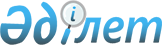 Мәслихаттың 2018 жылғы 25 желтоқсандағы № 328 "Қарабалық ауданының 2019-2021 жылдарға арналған аудандық бюджеті туралы" шешіміне өзгерістер енгізу туралы
					
			Мерзімі біткен
			
			
		
					Қостанай облысы Қарабалық ауданы мәслихатының 2019 жылғы 3 маусымдағы № 406 шешімі. Қостанай облысының Әділет департаментінде 2019 жылғы 11 маусымда № 8521 болып тіркелді. Мерзімі өткендіктен қолданыс тоқтатылды
      2008 жылғы 4 желтоқсандағы Қазақстан Республикасы Бюджет кодексінің 104, 106-баптарына сәйкес Қарабалық аудандық мәслихаты ШЕШІМ ҚАБЫЛДАДЫ:
      1. Мәслихаттың "Қарабалық ауданының 2019-2021 жылдарға арналған аудандық бюджеті туралы" 2018 жылғы 25 желтоқсандағы № 328 шешіміне (2019 жылғы 4 қаңтарда Қазақстан Республикасы нормативтік құқықтық актілерінің эталондық бақылау банкінде жарияланған, Нормативтік құқықтық актілерінің мемлекеттік тіркеу тізілімінде № 8217 болып тіркелген) мынадай өзгерістер енгізілсін:
      көрсетілген шешімнің 1-тармағы жаңа редакцияда жазылсын:
      "1. Қарабалық ауданының 2019-2021 жылдарға арналған аудандық бюджеті тиісінше 1, 2 және 3-қосымшаларға сәйкес, оның ішінде 2019 жылға мынадай көлемдерде бекітілсін:
      1) кірістер – 5397723,7 мың теңге, оның iшiнде:
      салықтық түсімдер бойынша – 939531,0 мың теңге;
      салықтық емес түсімдер бойынша – 14112,0 мың теңге;
      негiзгi капиталды сатудан түсетiн түсiмдер бойынша – 25840,0 мың теңге;
      трансферттер түсімі бойынша – 4418240,7 мың теңге;
      2) шығындар – 5423711,9 мың теңге;
      3) таза бюджеттiк кредиттеу – 36238,0 мың теңге, оның iшiнде:
      бюджеттiк кредиттер – 68175,0 мың теңге;
      бюджеттiк кредиттердi өтеу – 31937,0 мың теңге;
      4) қаржы активтерімен операциялар бойынша сальдо – 0,0 мың теңге;
      5) бюджет тапшылығы (профициті) – -62226,2 мың теңге;
      6) бюджет тапшылығын қаржыландыру (профицитін пайдалану) – 62226,2 мың теңге.";
      көрсетілген шешімнің 1, 2, 6-қосымшалары осы шешімнің 1, 2, 3-қосымшаларына сәйкес жаңа редакцияда жазылсын.
      2. Осы шешім 2019 жылғы 1 қаңтардан бастап қолданысқа енгізіледі. Қарабалық ауданының 2019 жылға арналған аудандық бюджеті Қарабалық ауданының 2020 жылға арналған аудандық бюджеті 2019 жылға ауылдық округтер бойынша таратылған жергілікті өзін-өзі басқару органдарына трансферттер
					© 2012. Қазақстан Республикасы Әділет министрлігінің «Қазақстан Республикасының Заңнама және құқықтық ақпарат институты» ШЖҚ РМК
				Мәслихаттың
2019 жылғы 3 маусымдағы
№ 406 шешіміне 1-қосымшаМәслихаттың
2018 жылғы 25 желтоқсандағы
№ 328 шешіміне 1-қосымша
Санаты
Санаты
Санаты
Санаты
Санаты
Сомасы, мың теңге
Сыныбы
Сыныбы
Сыныбы
Сыныбы
Сомасы, мың теңге
Кіші сыныбы
Кіші сыныбы
Кіші сыныбы
Сомасы, мың теңге
Атауы
Сомасы, мың теңге
1. Кірістер
5397723,7
1
Салықтық түсімдер
939531,0
01
Табыс салығы 
350064,0
2
Жеке табыс салығы
350064,0
03
Әлеуметтік салық
326463,0
1
Әлеуметтік салық
326463,0
04
Меншікке салынатын салықтар
175966,0
1
Мүлікке салынатын салықтар
131109,0
3
Жер салығы
5742,0
4
Көлік құралдарына салынатын салық
34170,0
5
Бірыңғай жер салығы
4945,0
05
Тауарларға, жұмыстарға және қызметтерге салынатын ішкі салықтар
81731,0
2
Акциздер
3624,0
3
Табиғи және басқа да ресурстарды пайдаланғаны үшін түсетін түсімдер
70705,0
4
Кәсіпкерлік және кәсіби қызметті жүргізгені үшін алынатын алымдар 
6009,0
5
Ойын бизнесіне салық
1393,0
08
Заңдық маңызы бар әрекеттерді жасағаны және (немесе) оған уәкілеттігі бар мемлекеттік органдар немесе лауазымды адамдар құжаттар бергені үшін алынатын міндетті төлемдер
5307,0
1
Мемлекеттік баж
5307,0
2
Салықтық емес түсімдер
14112,0
01
Мемлекеттік меншіктен түсетін кірістер
2614,0
1
Мемлекеттік кәсіпорындардың таза кірісі бөлігінің түсімдері
3,0
5
Мемлекет меншігіндегі мүлікті жалға беруден түсетін кірістер
2440,0
7
Мемлекеттiк бюджеттен берiлген кредиттер бойынша сыйақылар
152,0
9
Мемлекет меншігінен түсетін басқа да кірістер 
19,0
02
Мемлекеттік бюджеттен қаржыландырылатын мемлекеттік мекемелердің тауарларды (жұмыстарды, қызметтерді) өткізуінен түсетін түсімдер
7734,0
1
Мемлекеттік бюджеттен қаржыландырылатын мемлекеттік мекемелердің тауарларды (жұмыстарды, қызметтерді) өткізуінен түсетін түсімдер
7734,0
04
Мемлекеттік бюджеттен қаржыландырылатын, сондай-ақ Қазақстан Республикасы Ұлттық Банкінің бюджетінен (шығыстар сметасынан) қамтылатын және қаржыландырылатын мемлекеттік мекемелер салатын айыппұлдар, өсімпұлдар, санкциялар, өндіріп алулар
416,0
1
Мұнай секторы ұйымдарынан және Жәбірленушілерге өтемақы қорына түсетін түсімдерді қоспағанда, мемлекеттік бюджеттен қаржыландырылатын, сондай-ақ Қазақстан Республикасы Ұлттық Банкінің бюджетінен (шығыстар сметасынан) қамтылатын және қаржыландырылатын мемлекеттік мекемелер салатын айыппұлдар, өсімпұлдар, санкциялар, өндіріп алулар
416,0
06
Басқа да салықтық емес түсімдер
3348,0
1
Басқа да салықтық емес түсімдер
3348,0
3
Негізгі капиталды сатудан түсетін түсімдер
25840,0
01
Мемлекеттік мекемелерге бекітілген мемлекеттік мүлікті сату
400,0
1
Мемлекеттік мекемелерге бекітілген мемлекеттік мүлікті сату
400,0
03
Жерді және материалдық емес активтерді сату
25440,0
1
Жерді сату
25100,0
2
Материалдық емес активтерді сату 
340,0
4
Трансферттердің түсімдері
4418240,7
01
Төмен тұрған мемлекеттiк басқару органдарынан трансферттер 
0,1
3
Аудандық маңызы бар қалалардың, ауылдардың, кенттердің, аулдық округтардың бюджеттерінен трансферттер
0,1
02
Мемлекеттік басқарудың жоғары тұрған органдарынан түсетін трансферттер
4418240,6
2
Облыстық бюджеттен түсетін трансферттер
4418240,6
Функционалдық топ
Функционалдық топ
Функционалдық топ
Функционалдық топ
Функционалдық топ
Сомасы мың теңге
Функционалдық кіші топ
Функционалдық кіші топ
Функционалдық кіші топ
Функционалдық кіші топ
Сомасы мың теңге
Бюджеттік бағдарламалардың әкімшісі
Бюджеттік бағдарламалардың әкімшісі
Бюджеттік бағдарламалардың әкімшісі
Сомасы мың теңге
Бағдарлама
Бағдарлама
Сомасы мың теңге
II. Шығындар
5423711,9
01
Жалпы сипаттағы мемлекеттiк қызметтер
367661,8
1
Мемлекеттiк басқарудың жалпы функцияларын орындайтын өкiлдi, атқарушы және басқа органдар
302937,4
112
Аудан (облыстық маңызы бар қала) мәслихатының аппараты
18924,0
001
Аудан (облыстық маңызы бар қала) мәслихатының қызметін қамтамасыз ету жөніндегі қызметтер
18924,0
122
Аудан (облыстық маңызы бар қала) әкімінің аппараты
119195,0
001
Аудан (облыстық маңызы бар қала) әкімінің қызметін қамтамасыз ету жөніндегі қызметтер
101186,2
003
Мемлекеттік органның күрделі шығыстары
18008,8
123
Қаладағы аудан, аудандық маңызы бар қала, кент, ауыл, ауылдық округ әкімінің аппараты
164818,4
001
Қаладағы аудан, аудандық маңызы бар қаланың, кент, ауыл, ауылдық округ әкімінің қызметін қамтамасыз ету жөніндегі қызметтер
164818,4
2
Қаржылық қызмет
21544,1
452
Ауданның (облыстық маңызы бар қаланың) қаржы бөлімі
21544,1
001
Ауданның (облыстық маңызы бар қаланың) бюджетін орындау және коммуналдық меншігін басқару саласындағы мемлекеттік саясатты іске асыру жөніндегі қызметтер
19629,3
003
Салық салу мақсатында мүлікті бағалауды жүргізу
1005,8
010
Жекешелендіру, коммуналдық меншікті басқару, жекешелендіруден кейінгі қызмет және осыған байланысты дауларды реттеу 
609,0
113
Жергілікті бюджеттерден берілетін ағымдағы нысаналы трансферттер
300,0
5
Жоспарлау және статистикалық қызмет
17021,6
453
Ауданның (облыстық маңызы бар қаланың) экономика және бюджеттік жоспарлау бөлімі
17021,6
001
Экономикалық саясатты, мемлекеттік жоспарлау жүйесін қалыптастыру және дамыту саласындағы мемлекеттік саясатты іске асыру жөніндегі қызметтер
17021,6
9
Жалпы сипаттағы өзге де мемлекеттiк қызметтер
26158,7
458
Ауданның (облыстық маңызы бар қаланың) тұрғын үй-коммуналдық шаруашылығы, жолаушылар көлігі және автомобиль жолдары бөлімі
26158,7
001
Жергілікті деңгейде тұрғын үй-коммуналдық шаруашылығы, жолаушылар көлігі және автомобиль жолдары саласындағы мемлекеттік саясатты іске асыру жөніндегі қызметтер
13473,0
067
Ведомстволық бағыныстағы мемлекеттік мекемелер мен ұйымдардың күрделі шығыстары
5537,2
113
Жергілікті бюджеттерден берілетін ағымдағы нысаналы трансферттер
7148,5
02
Қорғаныс
13019,0
1
Әскери мұқтаждар
9519,0
122
Аудан (облыстық маңызы бар қала) әкімінің аппараты
9519,0
005
Жалпыға бірдей әскери міндетті атқару шеңберіндегі іс-шаралар
9519,0
2
Төтенше жағдайлар жөнiндегi жұмыстарды ұйымдастыру
3500,0
122
Аудан (облыстық маңызы бар қала) әкімінің аппараты
3500,0
006
Аудан (облыстық маңызы бар қала) ауқымындағы төтенше жағдайлардың алдын алу және оларды жою
3500,0
04
Бiлiм беру
2403074,8
1
Мектепке дейiнгi тәрбие және оқыту
69203,0
464
Ауданның (облыстық маңызы бар қаланың) білім бөлімі
69203,0
009
Мектепке дейінгі тәрбие мен оқыту ұйымдарының қызметін қамтамасыз ету
14965,0
040
Мектепке дейінгі білім беру ұйымдарында мемлекеттік білім беру тапсырысын іске асыруға
54238,0
2
Бастауыш, негізгі орта және жалпы орта білім беру
2184835,0
123
Қаладағы аудан, аудандық маңызы бар қала, кент, ауыл, ауылдық округ әкімінің аппараты
3200,0
005
Ауылдық жерлерде балаларды мектепке дейін тегін алып баруды және кері алып келуді ұйымдастыру
3200,0
464
Ауданның (облыстық маңызы бар қаланың) білім бөлімі
2125671,0
003
Жалпы білім беру
2023116,0
006
Балаларға қосымша білім беру 
102555,0
465
Ауданның (облыстық маңызы бар қаланың) дене шынықтыру және спорт бөлімі
55964,0
017
Балалар мен жасөспірімдерге спорт бойынша қосымша білім беру
55964,0
9
Бiлiм беру саласындағы өзге де қызметтер
149036,8
464
Ауданның (облыстық маңызы бар қаланың) білім бөлімі 
149036,8
001
Жергілікті деңгейде білім беру саласындағы мемлекеттік саясатты іске асыру жөніндегі қызметтер
21328,0
005
Ауданның (облыстық маңызы бар қаланың) мемлекеттік білім беру мекемелер үшін оқулықтар мен оқу-әдiстемелiк кешендерді сатып алу және жеткізу
33539,8
015
Жетім баланы (жетім балаларды) және ата-аналарының қамқорынсыз қалған баланы (балаларды) күтіп-ұстауға қамқоршыларға (қорғаншыларға) ай сайынға ақшалай қаражат төлемі
13756,0
022
Жетім баланы (жетім балаларды) және ата-анасының қамқорлығынсыз қалған баланы (балаларды) асырап алғаны үшін Қазақстан азаматтарына біржолғы ақша қаражатын төлеуге арналған төлемдер
193,0
067
Ведомстволық бағыныстағы мемлекеттік мекемелер мен ұйымдардың күрделі шығыстары
80220,0
06
Әлеуметтiк көмек және әлеуметтiк қамсыздандыру
298901,0
1
Әлеуметтiк қамсыздандыру
94770,0
451
Ауданның (облыстық маңызы бар қаланың) жұмыспен қамту және әлеуметтік бағдарламалар бөлімі
89948,0
005
Мемлекеттік атаулы әлеуметтік көмек 
89277,0
057
Атаулы мемлекеттік әлеуметтік көмек алушылар болып табылатын жеке тұлғаларды телевизиялық абоненттiк жалғамалармен қамтамасыз ету
671,0
464
Ауданның (облыстық маңызы бар қаланың) білім бөлімі
4822,0
030
Патронат тәрбиешілерге берілген баланы (балаларды) асырап бағу
4822,0
2
Әлеуметтiк көмек
174552,0
451
Ауданның (облыстық маңызы бар қаланың) жұмыспен қамту және әлеуметтік бағдарламалар бөлімі
174552,0
002
Жұмыспен қамту бағдарламасы
63851,7
006
Тұрғын үйге көмек көрсету
710,0
007
Жергілікті өкілетті органдардың шешімі бойынша мұқтаж азаматтардың жекелеген топтарына әлеуметтік көмек
19281,3
010
Үйден тәрбиеленіп оқытылатын мүгедек балаларды материалдық қамтамасыз ету
1364,0
014
Мұқтаж азаматтарға үйде әлеуметтiк көмек көрсету
60048,0
017
Оңалтудың жеке бағдарламасына сәйкес мұқтаж мүгедектерді міндетті гигиеналық құралдармен қамтамасыз ету, қозғалуға қиындығы бар бірінші топтағы мүгедектергежеке көмекшінің және есту бойынша мүгедектерге қолмен көрсететін тіл маманының қызметтерін ұсыну
5026,0
023
Жұмыспен қамту орталықтарының қызметін қамтамасыз ету
24271,0
9
Әлеуметтiк көмек және әлеуметтiк қамтамасыз ету салаларындағы өзге де қызметтер
29579,0
451
Ауданның (облыстық маңызы бар қаланың) жұмыспен қамту және әлеуметтік бағдарламалар бөлімі
29579,0
001
Жергілікті деңгейде халық үшін әлеуметтік бағдарламаларды жұмыспен қамтуды қамтамасыз етуді іске асыру саласындағы мемлекеттік саясатты іске асыру жөніндегі қызметтер
21970,0
011
Жәрдемақыларды және басқа да әлеуметтік төлемдерді есептеу, төлеу мен жеткізу бойынша қызметтерге ақы төлеу
454,0
050
Қазақстан Республикасында мүгедектердің құқықтарын қамтамасыз етуге және өмір сүру сапасын жақсарту
7155,0
07
Тұрғын үй-коммуналдық шаруашылық
1088930,6
1
Тұрғын үй шаруашылығы
1500,0
458
Ауданның (облыстық маңызы бар қаланың) тұрғын үй-коммуналдық шаруашылығы, жолаушылар көлігі және автомобиль жолдары бөлімі
1500,0
003
Мемлекеттік тұрғын үй қорын сақтауды ұйымдастыру
1500,0
2
Коммуналдық шаруашылық
1079894,6
467
Ауданның (облыстық маңызы бар қаланың) құрылыс бөлімі
1079894,6
058
Елді мекендердегі сумен жабдықтау және су бұру жүйелерін дамыту
1079894,6
3
Елді-мекендерді көркейту
7536,0
123
Қаладағы аудан, аудандық маңызы бар қала, кент, ауыл, ауылдық округ әкімінің аппараты
7536,0
008
Елді мекендердегі көшелерді жарықтандыру
6847,0
010
Жерлеу орындарын ұстау және туыстары жоқ адамдарды жерлеу
689,0
08
Мәдениет, спорт, туризм және ақпараттық кеңістiк
260653,8
1
Мәдениет саласындағы қызмет
100205,0
455
Ауданның (облыстық маңызы бар қаланың) мәдениет және тілдерді дамыту бөлімі
100205,0
003
Мәдени-демалыс жұмысын қолдау
100205,0
2
Спорт
33084,0
465
Ауданның (облыстық маңызы бар қаланың) дене шынықтыру және спорт бөлімі 
33084,0
001
Жергілікті деңгейде дене шынықтыру және спорт саласындағы мемлекеттік саясатты іске асыру жөніндегі қызметтер
14020,0
005
Ұлттық және бұқаралық спорт түрлерін дамыту
13239,0
006
Аудандық (облыстық маңызы бар қалалық) деңгейде спорттық жарыстар өткiзу
1795,0
007
Әртүрлi спорт түрлерi бойынша аудан (облыстық маңызы бар қала) құрама командаларының мүшелерiн дайындау және олардың облыстық спорт жарыстарына қатысуы
4030,0
3
Ақпараттық кеңiстiк
82841,8
455
Ауданның (облыстық маңызы бар қаланың) мәдениет және тілдерді дамыту бөлімі
79066,8
006
Аудандық (қалалық) кiтапханалардың жұмыс iстеуi
63970,8
007
Мемлекеттiк тiлдi және Қазақстан халқының басқа да тiлдерін дамыту
15096,0
456
Ауданның (облыстық маңызы бар қаланың) ішкі саясат бөлімі
3775,0
002
Мемлекеттік ақпараттық саясат жүргізу жөніндегі қызметтер
3775,0
9
Мәдениет, спорт, туризм және ақпараттық кеңiстiктi ұйымдастыру жөнiндегi өзге де қызметтер
44523,0
455
Ауданның (облыстық маңызы бар қаланың) мәдениет және тілдерді дамыту бөлімі
16822,6
001
Жергілікті деңгейде тілдерді және мәдениетті дамыту саласындағы мемлекеттік саясатты іске асыру жөніндегі қызметтер
11769,3
032
Ведомстволық бағыныстағы мемлекеттік мекемелер мен ұйымдардың күрделі шығыстары
5053,3
456
Ауданның (облыстық маңызы бар қаланың) ішкі саясат бөлімі
27700,4
001
Жергілікті деңгейде ақпарат, мемлекеттілікті нығайту және азаматтардың әлеуметтік сенімділігін қалыптастыру саласында мемлекеттік саясатты іске асыру жөніндегі қызметтер
18510,4
003
Жастар саясаты саласында іс-шараларды іске асыру
9190,0
10
Ауыл, су, орман, балық шаруашылығы, ерекше қорғалатын табиғи аумақтар, қоршаған ортаны және жануарлар дүниесін қорғау, жер қатынастары
117724,5
1
Ауыл шаруашылығы
85848,5
462
Ауданның (облыстық маңызы бар қаланың) ауыл шаруашылығы бөлімі
23615,0
001
Жергілікті деңгейде ауыл шаруашылығы саласындағы мемлекеттік саясатты іске асыру жөніндегі қызметтер
23615,0
473
Ауданның (облыстық маңызы бар қаланың) ветеринария бөлімі
62233,5
001
Жергілікті деңгейде ветеринария саласындағы мемлекеттік саясатты іске асыру жөніндегі қызметтер
16843,0
006
Ауру жануарларды санитарлық союды ұйымдастыру
412,0
007
Қаңғыбас иттер мен мысықтарды аулауды және жоюды ұйымдастыру
1101,0
009
Жануарлардың энзоотиялық аурулары бойынша ветеринариялық іс-шараларды жүргізу
3730,5
010
Ауыл шаруашылығы жануарларын сәйкестендіру жөніндегі іс-шараларды өткізу
2743,0
011
Эпизоотияға қарсы іс-шаралар жүргізу
37404,0
6
Жер қатынастары
13978,0
463
Ауданның (облыстық маңызы бар қаланың) жер қатынастары бөлімі
13978,0
001
Аудан (облыстық маңызы бар қала) аумағында жер қатынастарын реттеу саласындағы мемлекеттік саясатты іске асыру жөніндегі қызметтер
13978,0
9
Ауыл, су, орман, балық шаруашылығы, қоршаған ортаны қорғау және жер қатынастары саласындағы басқа да қызметтер
17898,0
453
Ауданның (облыстық маңызы бар қаланың) экономика және бюджеттік жоспарлау бөлімі
17898,0
099
Мамандарға әлеуметтік қолдау көрсету жөніндегі шараларды іске асыру 
17898,0
11
Өнеркәсіп, сәулет, қала құрылысы және құрылыс қызметі
17708,0
2
Сәулет, қала құрылысы және құрылыс қызметі
17708,0
467
Ауданның (облыстық маңызы бар қаланың) құрылыс бөлімі
11803,0
001
Жергілікті деңгейде құрылыс саласындағы мемлекеттік саясатты іске асыру жөніндегі қызметтер
11803,0
468
Ауданның (облыстық маңызы бар қаланың) сәулет және қала құрылысы бөлімі
5905,0
001
Жергілікті деңгейде сәулет және қала құрылысы саласындағы мемлекеттік саясатты іске асыру жөніндегі қызметтер
5905,0
12
Көлiк және коммуникация
529468,0
1
Автомобиль көлiгi
527468,0
458
Ауданның (облыстық маңызы бар қаланың) тұрғын үй-коммуналдық шаруашылығы, жолаушылар көлігі және автомобиль жолдары бөлімі
527468,0
023
Автомобиль жолдарының жұмыс істеуін қамтамасыз ету
28317,0
051
Көлiк инфрақұрылымының басым жобаларын іске асыру
499151,0
9
Көлiк және коммуникациялар саласындағы өзге де қызметтер
2000,0
458
Ауданның (облыстық маңызы бар қаланың) тұрғын үй-коммуналдық шаруашылығы, жолаушылар көлігі және автомобиль жолдары бөлімі
2000,0
037
Әлеуметтік маңызы бар қалалық (ауылдық), қала маңындағы және ауданішілік қатынастар бойынша жолаушылар тасымалдарын субсидиялау
2000,0
13
Басқалар
42559,7
3
Кәсiпкерлiк қызметтi қолдау және бәсекелестікті қорғау
11710,7
469
Ауданның (облыстық маңызы бар қаланың) кәсіпкерлік бөлімі
11710,7
001
Жергілікті деңгейде кәсіпкерлікті дамыту саласындағы мемлекеттік саясатты іске асыру жөніндегі қызметтер
11710,7
9
Басқалар
30849,0
452
Ауданның (облыстық маңызы бар қаланың) қаржы бөлімі 
30849,0
012
Ауданның (облыстық маңызы бар қаланың) жергілікті атқарушы органының резерві 
1000,0
026
Аудандық маңызы бар қала, ауыл, кент, ауылдық округ бюджеттеріне азаматтық қызметшілердің жекелеген санаттарының, мемлекеттік бюджет қаражаты есебінен ұсталатын ұйымдар қызметкерлерінің, қазыналық кәсіпорындар қызметкерлерінің жалақысын көтеруге берілетін ағымдағы нысаналы трансферттер
26519,0
066
Аудандық маңызы бар қала, ауыл, кент, ауылдық округ бюджеттеріне мемлекеттік әкімшілік қызметшілердің жекелеген санаттарының жалақысын көтеруге берілетін ағымдағы нысаналы трансферттер
3330,0
14
Борышқа қызмет көрсету
0,1
1
Борышқа қызмет көрсету
0,1
452
Ауданның (облыстық маңызы бар қаланың) қаржы бөлімі 
0,1
013
Жергілікті атқарушы органдардың облыстық бюджеттен қарыздар бойынша сыйақылар мен өзге де төлемдерді төлеу бойынша борышына қызмет көрсету
0,1
15
Трансферттер
284010,6
1
Трансферттер
284010,6
452
Ауданның (облыстық маңызы бар қаланың) қаржы бөлімі
284010,6
006
Пайдаланылмаған (толық пайдаланылмаған) нысаналы трансферттерді қайтару
140,6
024
Заңнаманы өзгертуге байланысты жоғары тұрған бюджеттің шығындарын өтеуге төменгі тұрған бюджеттен ағымдағы нысаналы трансферттер
142519,0
038
Субвенциялар
134184,0
051
Жергілікті өзін-өзі басқару органдарына берілетін трансферттер
7167,0
III. Таза бюджеттік кредиттеу
36238,0
Бюджеттік кредиттер
68175,0
10
Ауыл, су, орман, балық шаруашылығы, ерекше қорғалатын табиғи аумақтар, қоршаған ортаны және жануарлар дүниесін қорғау, жер қатынастары
68175,0
9
Ауыл, су, орман, балық шаруашылығы, қоршаған ортаны қорғау және жер қатынастары саласындағы басқа да қызметтер
68175,0
453
Ауданның (облыстық маңызы бар қаланың) экономика және бюджеттік жоспарлау бөлімі
68175,0
006
Мамандарды әлеуметтік қолдау шараларын іске асыру үшін бюджеттік кредиттер
68175,0
Санаты
Санаты
Санаты
Санаты
Санаты
Сомасы, мың теңге
Сыныбы
Сыныбы
Сыныбы
Сыныбы
Сомасы, мың теңге
Кіші сыныбы
Кіші сыныбы
Кіші сыныбы
Сомасы, мың теңге
Атауы
Сомасы, мың теңге
5
Бюджеттiк кредиттердi өтеу
31937,0
01
Бюджеттiк кредиттердi өтеу
31937,0
1
Мемлекеттік бюджеттен берілген бюджеттік кредиттерді өтеу
31937,0
IV. Қаржы активтерімен операциялар бойынша сальдо
0,0
Қаржы активтерін сатып алу
0,0
V. Бюджет тапшылығы (профициті)
-62226,2
VI. Бюджет тапшылығын қаржыландыру (профицитін пайдалану)
62226,2
Санаты
Санаты
Санаты
Санаты
Санаты
Сомасы, мың теңге
Сыныбы
Сыныбы
Сыныбы
Сыныбы
Сомасы, мың теңге
Кіші сыныбы
Кіші сыныбы
Кіші сыныбы
Сомасы, мың теңге
Атауы
Сомасы, мың теңге
7
Қарыздар түсімдері
68175,0
01
Мемлекеттік ішкі қарыздар
68175,0
2
Қарыз алу келісім-шарттары
68175,0
16
Қарыздарды өтеу
31937,0
1
Қарыздарды өтеу
31937,0
452
Ауданның (облыстық маңызы бар қаланың) қаржы бөлімі
31937,0
008
Жергілікті атқарушы органның жоғары тұрған бюджет алдындағы борышын өтеу
31937,0
Санаты
Санаты
Санаты
Санаты
Санаты
Сомасы, мың теңге
Сыныбы
Сыныбы
Сыныбы
Сыныбы
Сомасы, мың теңге
Кіші сыныбы
Кіші сыныбы
Кіші сыныбы
Сомасы, мың теңге
Атауы
Сомасы, мың теңге
8
Бюджет қаражатының пайдаланылатын қалдықтары
25988,2
01
Бюджет қаражаты қалдықтары
25988,2
1
Бюджет қаражатының бос қалдықтары
25988,2Мәслихаттың
2019 жылғы 3 маусымдағы
№ 406 шешіміне 2-қосымшаМәслихаттың
2018 жылғы 25 желтоқсандағы
№ 328 шешіміне 2-қосымша
Санаты
Санаты
Санаты
Санаты
Санаты
Сомасы, мың теңге
Сыныбы
Сыныбы
Сыныбы
Сыныбы
Сомасы, мың теңге
Кіші сыныбы
Кіші сыныбы
Кіші сыныбы
Сомасы, мың теңге
Атауы
Сомасы, мың теңге
1. Кірістер
3948425,6
1
Салықтық түсімдер
946554,0
01
Табыс салығы 
328300,0
2
Жеке табыс салығы
328300,0
03
Әлеуметтік салық
321786,0
1
Әлеуметтік салық
321786,0
04
Меншікке салынатын салықтар
208795,0
1
Мүлікке салынатын салықтар
159962,0
3
Жер салығы
5756,0
4
Көлік құралдарына салынатын салық
38132,0
5
Бірыңғай жер салығы
4945,0
05
Тауарларға, жұмыстарға және қызметтерге салынатын ішкі салықтар
82101,0
2
Акциздер
3624,0
3
Табиғи және басқа да ресурстарды пайдаланғаны үшін түсетін түсімдер
70705,0
4
Кәсіпкерлік және кәсіби қызметті жүргізгені үшін алынатын алымдар 
6309,0
5
Ойын бизнесіне салық
1463,0
08
Заңдық маңызы бар әрекеттерді жасағаны және (немесе) оған уәкілеттігі бар мемлекеттік органдар немесе лауазымды адамдар құжаттар бергені үшін алынатын міндетті төлемдер
5572,0
1
Мемлекеттік баж
5572,0
2
Салықтық емес түсімдер
14047,0
01
Мемлекеттік меншіктен түсетін кірістер
2527,0
5
Мемлекет меншігіндегі мүлікті жалға беруден түсетін кірістер
2352,0
7
Мемлекеттiк бюджеттен берiлген кредиттер бойынша сыйақылар
156,0
9
Мемлекет меншігінен түсетін басқа да кірістер 
19,0
02
Мемлекеттік бюджеттен қаржыландырылатын мемлекеттік мекемелердің тауарларды (жұмыстарды, қызметтерді) өткізуінен түсетін түсімдер
7800,0
1
Мемлекеттік бюджеттен қаржыландырылатын мемлекеттік мекемелердің тауарларды (жұмыстарды, қызметтерді) өткізуінен түсетін түсімдер
7800,0
04
Мемлекеттік бюджеттен қаржыландырылатын, сондай-ақ Қазақстан Республикасы Ұлттық Банкінің бюджетінен (шығыстар сметасынан) қамтылатын және қаржыландырылатын мемлекеттік мекемелер салатын айыппұлдар, өсімпұлдар, санкциялар, өндіріп алулар
200,0
1
Мұнай секторы ұйымдарынан және Жәбірленушілерге өтемақы қорына түсетін түсімдерді қоспағанда, мемлекеттік бюджеттен қаржыландырылатын, сондай-ақ Қазақстан Республикасы Ұлттық Банкінің бюджетінен (шығыстар сметасынан) қамтылатын және қаржыландырылатын мемлекеттік мекемелер салатын айыппұлдар, өсімпұлдар, санкциялар, өндіріп алулар
200,0
06
Басқа да салықтық емес түсімдер
3520,0
1
Басқа да салықтық емес түсімдер
3520,0
3
Негізгі капиталды сатудан түсетін түсімдер
5940,0
01
Мемлекеттік мекемелерге бекітілген мемлекеттік мүлікті сату
500,0
1
Мемлекеттік мекемелерге бекітілген мемлекеттік мүлікті сату
500,0
03
Жерді және материалдық емес активтерді сату
5440,0
1
Жерді сату
5100,0
2
Материалдық емес активтерді сату 
340,0
4
Трансферттердің түсімдері
2981884,6
02
Мемлекеттік басқарудың жоғары тұрған органдарынан түсетін трансферттер
2981884,6
2
Облыстық бюджеттен түсетін трансферттер
2981884,6
Функционалдық топ
Функционалдық топ
Функционалдық топ
Функционалдық топ
Функционалдық топ
Сомасы мың теңге
Функционалдық кіші топ
Функционалдық кіші топ
Функционалдық кіші топ
Функционалдық кіші топ
Сомасы мың теңге
Бюджеттік бағдарламалардың әкімшісі
Бюджеттік бағдарламалардың әкімшісі
Бюджеттік бағдарламалардың әкімшісі
Сомасы мың теңге
Бағдарлама
Бағдарлама
Сомасы мың теңге
II. Шығындар
3948425,6
01
Жалпы сипаттағы мемлекеттiк қызметтер
308179,0
1
Мемлекеттiк басқарудың жалпы функцияларын орындайтын өкiлдi, атқарушы және басқа органдар
259756,0
112
Аудан (облыстық маңызы бар қала) мәслихатының аппараты
18207,0
001
Аудан (облыстық маңызы бар қала) мәслихатының қызметін қамтамасыз ету жөніндегі қызметтер
18207,0
122
Аудан (облыстық маңызы бар қала) әкімінің аппараты
94122,0
001
Аудан (облыстық маңызы бар қала) әкімінің қызметін қамтамасыз ету жөніндегі қызметтер
91547,0
003
Мемлекеттік органның күрделі шығыстары
2575,0
123
Қаладағы аудан, аудандық маңызы бар қала, кент, ауыл, ауылдық округ әкімінің аппараты
147427,0
001
Қаладағы аудан, аудандық маңызы бар қаланың, кент, ауыл, ауылдық округ әкімінің қызметін қамтамасыз ету жөніндегі қызметтер
147427,0
2
Қаржылық қызмет
20389,0
452
Ауданның (облыстық маңызы бар қаланың) қаржы бөлімі
20389,0
001
Ауданның (облыстық маңызы бар қаланың) бюджетін орындау және коммуналдық меншігін басқару саласындағы мемлекеттік саясатты іске асыру жөніндегі қызметтер
17794,0
003
Салық салу мақсатында мүлікті бағалауды жүргізу
1224,0
010
Жекешелендіру, коммуналдық меншікті басқару, жекешелендіруден кейінгі қызмет және осыған байланысты дауларды реттеу 
1371,0
5
Жоспарлау және статистикалық қызмет
15453,0
453
Ауданның (облыстық маңызы бар қаланың) экономика және бюджеттік жоспарлау бөлімі
15453,0
001
Экономикалық саясатты, мемлекеттік жоспарлау жүйесін қалыптастыру және дамыту саласындағы мемлекеттік саясатты іске асыру жөніндегі қызметтер
15453,0
9
Жалпы сипаттағы өзге де мемлекеттiк қызметтер
12581,0
458
Ауданның (облыстық маңызы бар қаланың) тұрғын үй-коммуналдық шаруашылығы, жолаушылар көлігі және автомобиль жолдары бөлімі
12581,0
001
Жергілікті деңгейде тұрғын үй-коммуналдық шаруашылығы, жолаушылар көлігі және автомобиль жолдары саласындағы мемлекеттік саясатты іске асыру жөніндегі қызметтер
12581,0
02
Қорғаныс
12575,0
1
Әскери мұқтаждар
9006,0
122
Аудан (облыстық маңызы бар қала) әкімінің аппараты
9006,0
005
Жалпыға бірдей әскери міндетті атқару шеңберіндегі іс-шаралар
9006,0
2
Төтенше жағдайлар жөнiндегi жұмыстарды ұйымдастыру
3569,0
122
Аудан (облыстық маңызы бар қала) әкімінің аппараты
3569,0
006
Аудан (облыстық маңызы бар қала) ауқымындағы төтенше жағдайлардың алдын алу және оларды жою
3569,0
04
Бiлiм беру
1996774,0
1
Мектепке дейiнгi тәрбие және оқыту
50588,0
464
Ауданның (облыстық маңызы бар қаланың) білім бөлімі
50588,0
009
Мектепке дейінгі тәрбие мен оқыту ұйымдарының қызметін қамтамасыз ету
12969,0
040
Мектепке дейінгі білім беру ұйымдарында мемлекеттік білім беру тапсырысын іске асыруға
37619,0
2
Бастауыш, негізгі орта және жалпы орта білім беру
1637083,0
123
Қаладағы аудан, аудандық маңызы бар қала, кент, ауыл, ауылдық округ әкімінің аппараты
4381,0
005
Ауылдық жерлерде балаларды мектепке дейін тегін алып баруды және кері алып келуді ұйымдастыру
4381,0
464
Ауданның (облыстық маңызы бар қаланың) білім бөлімі
1585502,0
003
Жалпы білім беру
1497583,0
006
Балаларға қосымша білім беру 
87919,0
465
Ауданның (облыстық маңызы бар қаланың) дене шынықтыру және спорт бөлімі
47200,0
017
Балалар мен жасөспірімдерге спорт бойынша қосымша білім беру
47200,0
9
Бiлiм беру саласындағы өзге де қызметтер
309103,0
464
Ауданның (облыстық маңызы бар қаланың) білім бөлімі 
309103,0
001
Жергілікті деңгейде білім беру саласындағы мемлекеттік саясатты іске асыру жөніндегі қызметтер
18999,0
005
Ауданның (облыстық маңызы бар қаланың) мемлекеттік білім беру мекемелер үшін оқулықтар мен оқу-әдiстемелiк кешендерді сатып алу және жеткізу
30591,0
015
Жетім баланы (жетім балаларды) және ата-аналарының қамқорынсыз қалған баланы (балаларды) күтіп-ұстауға қамқоршыларға (қорғаншыларға) ай сайынға ақшалай қаражат төлемі
15610,0
022
Жетім баланы (жетім балаларды) және ата-анасының қамқорлығынсыз қалған баланы (балаларды) асырап алғаны үшін Қазақстан азаматтарына біржолғы ақша қаражатын төлеуге арналған төлемдер
197,0
067
Ведомстволық бағыныстағы мемлекеттік мекемелер мен ұйымдардың күрделі шығыстары
243706,0
06
Әлеуметтiк көмек және әлеуметтiк қамсыздандыру
169701,0
1
Әлеуметтiк қамсыздандыру
17301,0
451
Ауданның (облыстық маңызы бар қаланың) жұмыспен қамту және әлеуметтік бағдарламалар бөлімі
12304,0
005
Мемлекеттік атаулы әлеуметтік көмек 
12304,0
464
Ауданның (облыстық маңызы бар қаланың) білім бөлімі
4997,0
030
Патронат тәрбиешілерге берілген баланы (балаларды) асырап бағу
4997,0
2
Әлеуметтiк көмек
130718,0
451
Ауданның (облыстық маңызы бар қаланың) жұмыспен қамту және әлеуметтік бағдарламалар бөлімі
130718,0
002
Жұмыспен қамту бағдарламасы
34784,0
006
Тұрғын үйге көмек көрсету
724,0
007
Жергілікті өкілетті органдардың шешімі бойынша мұқтаж азаматтардың жекелеген топтарына әлеуметтік көмек
16961,0
010
Үйден тәрбиеленіп оқытылатын мүгедек балаларды материалдық қамтамасыз ету
1391,0
014
Мұқтаж азаматтарға үйде әлеуметтiк көмек көрсету
54067,0
017
Оңалтудың жеке бағдарламасына сәйкес мұқтаж мүгедектерді міндетті гигиеналық құралдармен қамтамасыз ету, қозғалуға қиындығы бар бірінші топтағы мүгедектергежеке көмекшінің және есту бойынша мүгедектерге қолмен көрсететін тіл маманының қызметтерін ұсыну
5125,0
023
Жұмыспен қамту орталықтарының қызметін қамтамасыз ету
17666,0
9
Әлеуметтiк көмек және әлеуметтiк қамтамасыз ету салаларындағы өзге де қызметтер
21682,0
451
Ауданның (облыстық маңызы бар қаланың) жұмыспен қамту және әлеуметтік бағдарламалар бөлімі
21682,0
001
Жергілікті деңгейде халық үшін әлеуметтік бағдарламаларды жұмыспен қамтуды қамтамасыз етуді іске асыру саласындағы мемлекеттік саясатты іске асыру жөніндегі қызметтер
21219,0
011
Жәрдемақыларды және басқа да әлеуметтік төлемдерді есептеу, төлеу мен жеткізу бойынша қызметтерге ақы төлеу
463,0
07
Тұрғын үй-коммуналдық шаруашылық
647073,4
1
Тұрғын үй шаруашылығы
1530,0
458
Ауданның (облыстық маңызы бар қаланың) тұрғын үй-коммуналдық шаруашылығы, жолаушылар көлігі және автомобиль жолдары бөлімі
1530,0
003
Мемлекеттік тұрғын үй қорын сақтауды ұйымдастыру
1530,0
2
Коммуналдық шаруашылық
637811,4
467
Ауданның (облыстық маңызы бар қаланың) құрылыс бөлімі
637811,4
058
Елді мекендердегі сумен жабдықтау және су бұру жүйелерін дамыту
637811,4
3
Елді-мекендерді көркейту
7732,0
123
Қаладағы аудан, аудандық маңызы бар қала, кент, ауыл, ауылдық округ әкімінің аппараты
7732,0
008
Елді мекендердегі көшелерді жарықтандыру
6982,0
010
Жерлеу орындарын ұстау және туыстары жоқ адамдарды жерлеу
750,0
08
Мәдениет, спорт, туризм және ақпараттық кеңістiк
217733,0
1
Мәдениет саласындағы қызмет
79369,0
455
Ауданның (облыстық маңызы бар қаланың) мәдениет және тілдерді дамыту бөлімі
79369,0
003
Мәдени-демалыс жұмысын қолдау
79369,0
2
Спорт
29308,0
465
Ауданның (облыстық маңызы бар қаланың) дене шынықтыру және спорт бөлімі 
29308,0
001
Жергілікті деңгейде дене шынықтыру және спорт саласындағы мемлекеттік саясатты іске асыру жөніндегі қызметтер
11998,0
005
Ұлттық және бұқаралық спорт түрлерін дамыту
11371,0
006
Аудандық (облыстық маңызы бар қалалық) деңгейде спорттық жарыстар өткiзу
1830,0
007
Әртүрлi спорт түрлерi бойынша аудан (облыстық маңызы бар қала) құрама командаларының мүшелерiн дайындау және олардың облыстық спорт жарыстарына қатысуы
4109,0
3
Ақпараттық кеңiстiк
76813,0
455
Ауданның (облыстық маңызы бар қаланың) мәдениет және тілдерді дамыту бөлімі
70924,0
006
Аудандық (қалалық) кiтапханалардың жұмыс iстеуi
57548,0
007
Мемлекеттiк тiлдi және Қазақстан халқының басқа да тiлдерін дамыту
13376,0
456
Ауданның (облыстық маңызы бар қаланың) ішкі саясат бөлімі
5889,0
002
Мемлекеттік ақпараттық саясат жүргізу жөніндегі қызметтер
5889,0
9
Мәдениет, спорт, туризм және ақпараттық кеңiстiктi ұйымдастыру жөнiндегi өзге де қызметтер
32243,0
455
Ауданның (облыстық маңызы бар қаланың) мәдениет және тілдерді дамыту бөлімі
11138,0
001
Жергілікті деңгейде тілдерді және мәдениетті дамыту саласындағы мемлекеттік саясатты іске асыру жөніндегі қызметтер
11138,0
456
Ауданның (облыстық маңызы бар қаланың) ішкі саясат бөлімі
21105,0
001
Жергілікті деңгейде ақпарат, мемлекеттілікті нығайту және азаматтардың әлеуметтік сенімділігін қалыптастыру саласында мемлекеттік саясатты іске асыру жөніндегі қызметтер
14029,0
003
Жастар саясаты саласында іс-шараларды іске асыру
7076,0
10
Ауыл, су, орман, балық шаруашылығы, ерекше қорғалатын табиғи аумақтар, қоршаған ортаны және жануарлар дүниесін қорғау, жер қатынастары
102923,0
1
Ауыл шаруашылығы
70382,0
462
Ауданның (облыстық маңызы бар қаланың) ауыл шаруашылығы бөлімі
21345,0
001
Жергілікті деңгейде ауыл шаруашылығы саласындағы мемлекеттік саясатты іске асыру жөніндегі қызметтер
21345,0
473
Ауданның (облыстық маңызы бар қаланың) ветеринария бөлімі
49037,0
001
Жергілікті деңгейде ветеринария саласындағы мемлекеттік саясатты іске асыру жөніндегі қызметтер
11553,0
006
Ауру жануарларды санитарлық союды ұйымдастыру
420,0
007
Қаңғыбас иттер мен мысықтарды аулауды және жоюды ұйымдастыру
1123,0
010
Ауыл шаруашылығы жануарларын сәйкестендіру жөніндегі іс-шараларды өткізу
2797,0
011
Эпизоотияға қарсы іс-шаралар жүргізу
33144,0
6
Жер қатынастары
13480,0
463
Ауданның (облыстық маңызы бар қаланың) жер қатынастары бөлімі
13480,0
001
Аудан (облыстық маңызы бар қала) аумағында жер қатынастарын реттеу саласындағы мемлекеттік саясатты іске асыру жөніндегі қызметтер
13480,0
9
Ауыл, су, орман, балық шаруашылығы, қоршаған ортаны қорғау және жер қатынастары саласындағы басқа да қызметтер
19061,0
453
Ауданның (облыстық маңызы бар қаланың) экономика және бюджеттік жоспарлау бөлімі
19061,0
099
Мамандарға әлеуметтік қолдау көрсету жөніндегі шараларды іске асыру 
19061,0
11
Өнеркәсіп, сәулет, қала құрылысы және құрылыс қызметі
18959,0
2
Сәулет, қала құрылысы және құрылыс қызметі
18959,0
467
Ауданның (облыстық маңызы бар қаланың) құрылыс бөлімі
10161,0
001
Жергілікті деңгейде құрылыс саласындағы мемлекеттік саясатты іске асыру жөніндегі қызметтер
10161,0
468
Ауданның (облыстық маңызы бар қаланың) сәулет және қала құрылысы бөлімі
8798,0
001
Жергілікті деңгейде сәулет және қала құрылысы саласындағы мемлекеттік саясатты іске асыру жөніндегі қызметтер
8798,0
12
Көлiк және коммуникация
184579,2
1
Автомобиль көлiгi
182540,2
458
Ауданның (облыстық маңызы бар қаланың) тұрғын үй-коммуналдық шаруашылығы, жолаушылар көлігі және автомобиль жолдары бөлімі
182540,2
023
Автомобиль жолдарының жұмыс істеуін қамтамасыз ету
35690,0
051
Көлiк инфрақұрылымының басым жобаларын іске асыру
146850,2
9
Көлiк және коммуникациялар саласындағы өзге де қызметтер
2039,0
458
Ауданның (облыстық маңызы бар қаланың) тұрғын үй-коммуналдық шаруашылығы, жолаушылар көлігі және автомобиль жолдары бөлімі
2039,0
037
Әлеуметтік маңызы бар қалалық (ауылдық), қала маңындағы және ауданішілік қатынастар бойынша жолаушылар тасымалдарын субсидиялау
2039,0
13
Басқалар
10856,0
3
Кәсiпкерлiк қызметтi қолдау және бәсекелестікті қорғау
9856,0
469
Ауданның (облыстық маңызы бар қаланың) кәсіпкерлік бөлімі
9856,0
001
Жергілікті деңгейде кәсіпкерлікті дамыту саласындағы мемлекеттік саясатты іске асыру жөніндегі қызметтер
9856,0
9
Басқалар
1000,0
452
Ауданның (облыстық маңызы бар қаланың) қаржы бөлімі 
1000,0
012
Ауданның (облыстық маңызы бар қаланың) жергілікті атқарушы органының резерві 
1000,0
15
Трансферттер
279073,0
1
Трансферттер
279073,0
452
Ауданның (облыстық маңызы бар қаланың) қаржы бөлімі
279073,0
024
Заңнаманы өзгертуге байланысты жоғары тұрған бюджеттің шығындарын өтеуге төменгі тұрған бюджеттен ағымдағы нысаналы трансферттер
130327,0
038
Субвенциялар
141914,0
051
Жергілікті өзін-өзі басқару органдарына берілетін трансферттер
6832,0
III. Таза бюджеттік кредиттеу
-31937,0
Санаты
Санаты
Санаты
Санаты
Санаты
Сомасы, мың теңге
Сыныбы
Сыныбы
Сыныбы
Сыныбы
Сомасы, мың теңге
Кіші сыныбы
Кіші сыныбы
Кіші сыныбы
Сомасы, мың теңге
Атауы
Сомасы, мың теңге
5
Бюджеттiк кредиттердi өтеу
31937,0
01
Бюджеттiк кредиттердi өтеу
31937,0
1
Мемлекеттік бюджеттен берілген бюджеттік кредиттерді өтеу
31937,0
IV. Қаржы активтерімен операциялар бойынша сальдо
0,0
Қаржы активтерін сатып алу
0,0
V. Бюджет тапшылығы (профициті)
31937,0
VI. Бюджет тапшылығын қаржыландыру (профицитін пайдалану)
-31937,0
Санаты
Санаты
Санаты
Санаты
Санаты
Сомасы, мың теңге
Сыныбы
Сыныбы
Сыныбы
Сыныбы
Сомасы, мың теңге
Кіші сыныбы
Кіші сыныбы
Кіші сыныбы
Сомасы, мың теңге
Атауы
Сомасы, мың теңге
16
Қарыздарды өтеу
31937,0
1
Қарыздарды өтеу
31937,0
452
Ауданның (облыстық маңызы бар қаланың) қаржы бөлімі
31937,0
008
Жергілікті атқарушы органның жоғары тұрған бюджет алдындағы борышын өтеу
31937,0Мәслихаттың
2019 жылғы 3 маусымдағы
№ 406 шешіміне 3-қосымшаМәслихаттың
2018 жылғы 25 желтоқсандағы
№ 328 шешіміне 6-қосымша
т/б
Округтің атауы
Сома
1
"Белоглин ауылдық округі әкімінің аппараты" мемлекеттік мекемесі 
515,0
2
"Бозкөл ауылдық округі әкімінің аппараты" мемлекеттік мекемесі 
630,0
3
"Бөрлі ауылдық округі әкімінің аппараты" мемлекеттік мекемесі 
515,0
4
"Қарабалық ауылдық округі әкімінің аппараты" мемлекеттік мекемесі 
515,0
5
"Михайлов ауылдық округі әкімінің аппараты" мемлекеттік мекемесі 
265,0
6
"Новотроицк ауылдық округі әкімінің аппараты" мемлекеттік мекемесі 
820,0
7
"Победа ауылдық округі әкімінің аппараты" мемлекеттік мекемесі 
815,0
8
"Славен ауылдық округі әкімінің аппараты" мемлекеттік мекемесі 
265,0
9
"Смирнов ауылдық округі әкімінің аппараты" мемлекеттік мекемесі 
515,0
10
"Станционный ауылдық округі әкімінің аппараты" мемлекеттік мекемесі
515,0
11
"Лесное ауылы әкімінің аппараты" мемлекеттік мекемесі
515,0
12
"Тоғызақ ауылы әкімінің аппараты" мемлекеттік мекемесі
415,0
13
"Өрнек ауылдық округі әкімінің аппараты" мемлекеттік мекемесі 
867,0
БАРЛЫҒЫ
7167,0